2022호랑이의 해 壬寅年 KAUPA CalendarDesigned by Young B. Choi  © 2022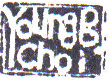 For Dedicated  KAUPA Members and Families with LOVE 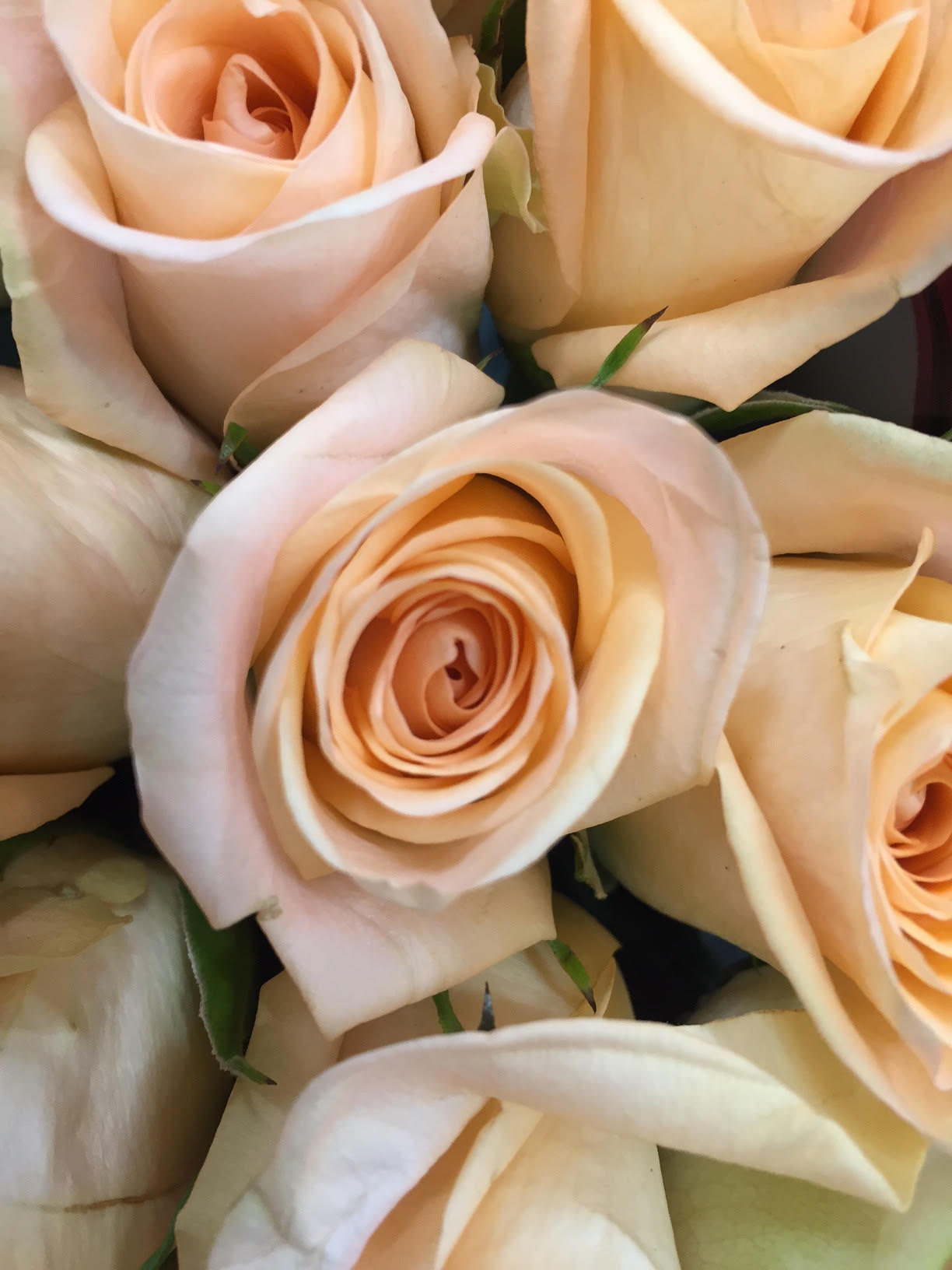 January2022Korean American University Professors AssociationQuote of the MonthThe only way to begin is to stop talking and start doing.    -  Walter Elias Disney - 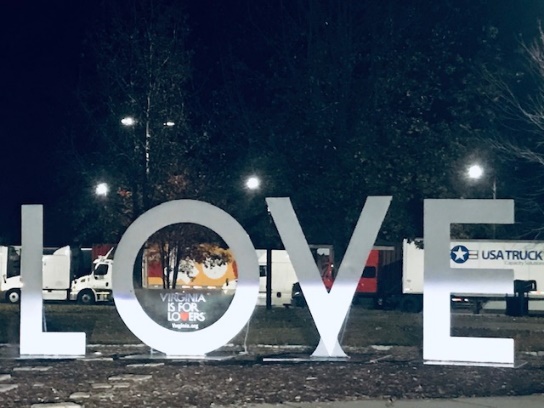 1新正/NYD2345678(12/1 Lunar)小寒9101112131415KAUPA Letters Article Submission Due16171819202122MLK Jr. Day大寒232425262728293031February2022Korean American University Professors AssociationQuote of the MonthRhythm and harmony find their way into the inward places of the soul.    -  Plato -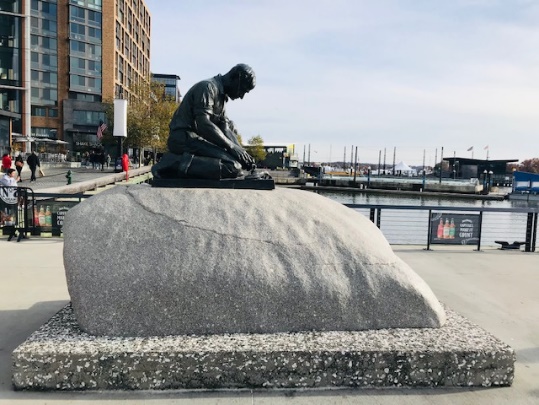 12    345KAUPA Letters Publication설날(舊正)立春678910111213141516171819Valentine’s Day正月대보름雨水20212223242526President’s Day2728March2022Korean American University Professors AssociationQuote of the MonthLearn from yesterday, live for today, and hope for tomorrow.    -  Albert Einstein - 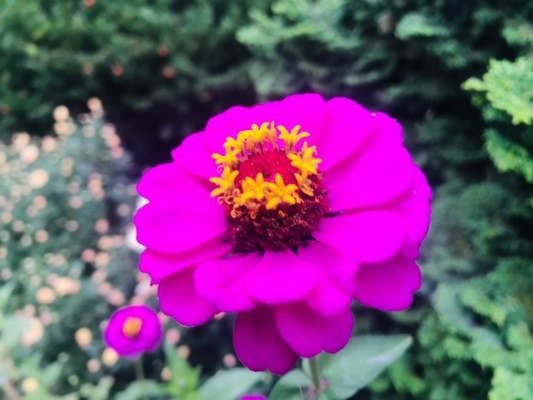 12345(2/1 Lunar)驚蟄678910111213141516171819Daylight Saving KAUPA Letters Article Submission Due20212223242526春分Tenure & Promotion Webinar2728293031April2022Korean American University Professors AssociationQuote of the MonthGive me a museum and I’ll fill it.    -  Pablo Picasso - 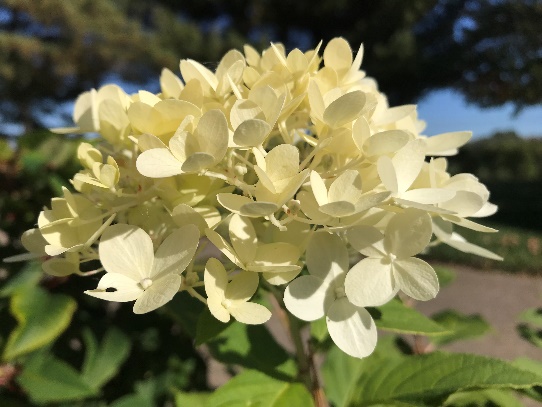 12KAUPA Letters Publication(3/1 Lunar)3456789植木日/淸明寒食1011121314151617181920212223穀雨24252627282930May2022Korean American University Professors AssociationQuote of the MonthThe sun is new each day.   -  Heraditus - 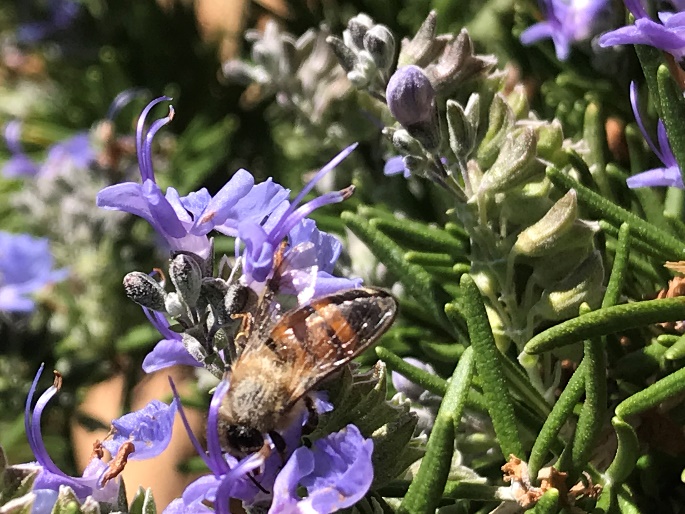 1234567(4/1 Lunar)어린이날立夏891011121314Mother’s D.부처님오신날15161718192021스승의 날KAUPA Letters Article Submission Due小滿22232425262728293031Memorial DayJune2022Korean American University Professors AssociationQuote of the MonthAll good literature rests primarily on insight.    -  George H. Lewes - 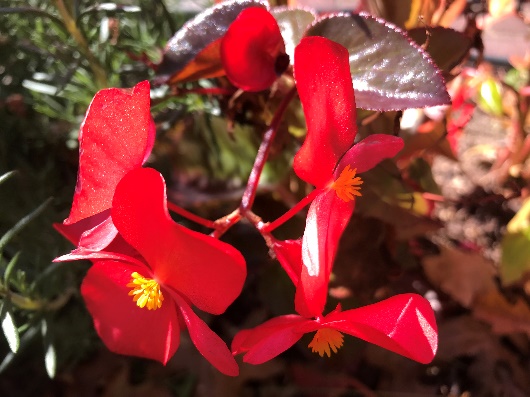 1234KAUPA Letters Publication端午 (음 5/5)567891011芒種/顯忠日1213141516171819202122232425Juneteenth Father’s D.夏至Best Teaching Practice  Webinar2627282930(6/1 Lunar)July2022Korean American University Professors AssociationQuote of the MonthHistory does not repeat itself.  But it does rhyme.    -  Mark Twain - 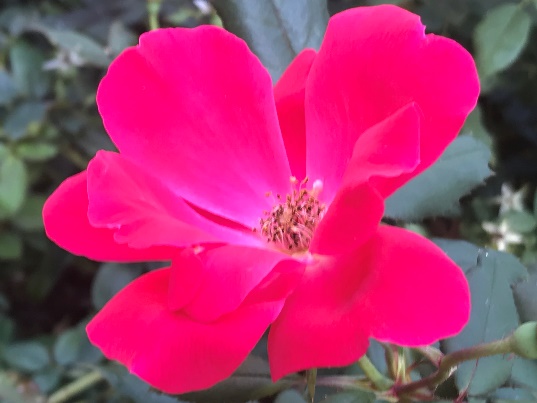 13KAUPAScholarship App. Due3456789Independence Day 小暑10111213141516KAUPA Letters Article Submission Due初伏17181920212223制憲節大暑24252627282930中伏(7/1 Lunar)31August2022Korean American University Professors AssociationQuote of the MonthHope never abandons you, you abandon it.    -  George Weinberg - 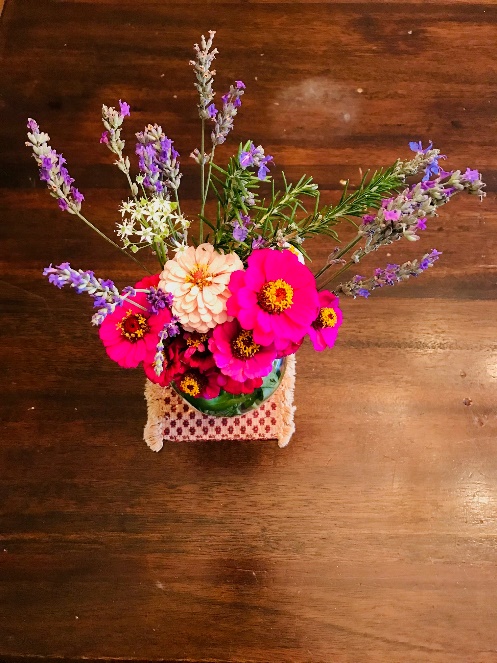 123456KAUPA Letters PublicationKAUPAInternational ConferenceKAUPAInternational Conference七夕78910111213立秋14151617181920末伏光復節21222324252627處暑(8/1 Lunar)28293031September2022Korean American University Professors AssociationQuote of the MonthAll of life is a constant education.   -  Eleanor Roosevelt - 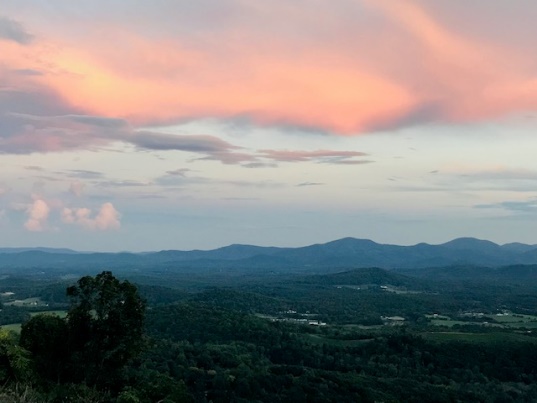 12345678910Labor Day秋夕(8/15)11121314151617KAUPA Letters Article Submission DueBest Research Practice Webinar18192021222324秋分252627282930(9/1 Lunar)October2022Korean American University Professors AssociationQuote of the MonthMy problem is how to find the best way of being useful.    -  Jacques Delors - 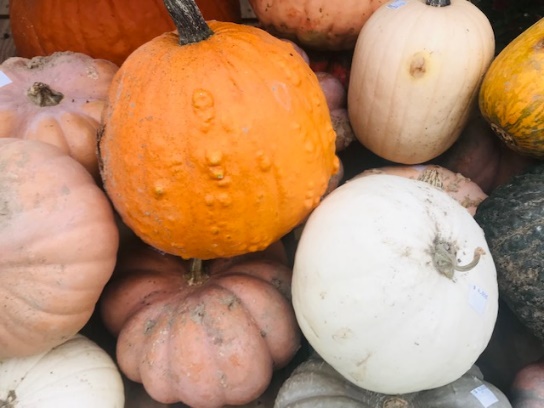 1KAUPA Letters Publication2345678開天節寒露9101112131415한글날Columbus DayKAUPA Day1617181920212223242526272829霜降(10/1 Lunar)3031HalloweenNovember2022Korean American University Professors AssociationQuote of the MonthWe tend to look through language and not realize how much power language has.    -  Deborah Tannen - 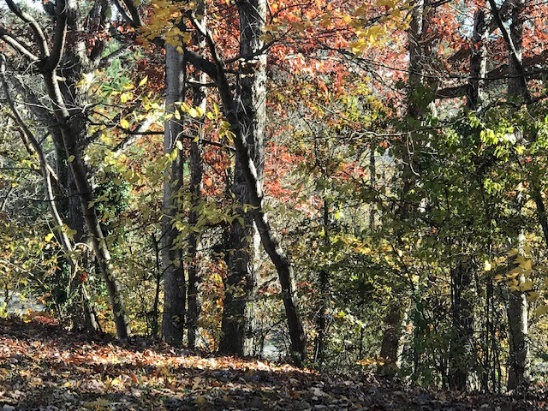 123456789101112Daylight Saving (End)立冬Election DayVeteran’s Day 13141516171819KAUPA Letters Article Submission Due20212223242526小雪ThanksgivingDay(11/1 Lunar)Black Friday27282930Cyber MondayDecember2022Korean American University Professors AssociationQuote of the MonthA picture is a model of reality.    -  Ludwig Wittgenstein - 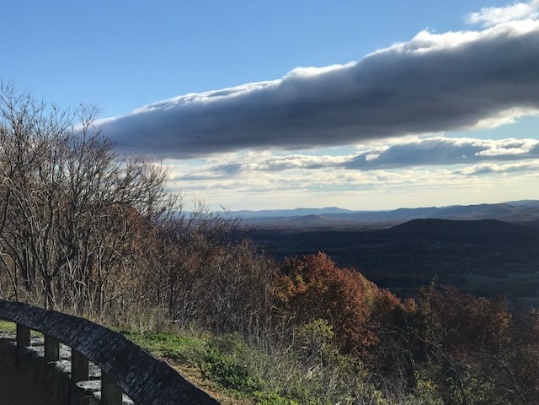 123KAUPA Letters Publication45678910大雪11121314151617KAUPA Year End Social18192021222324冬至(21/1 Lunar)Christmas Eve25678293031Christmas Day